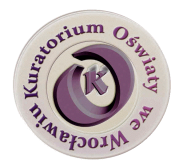 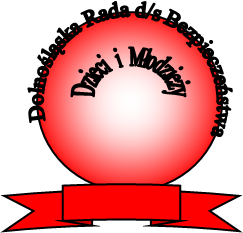 		REGULAMINXVI EDYCJI DOLNOŚLĄSKIEGO KONKURSU„SZKOŁA DBAJĄCA O BEZPIECZEŃSTWO”§ 1 Organizator i współorganizatorzy konkursuKonkurs organizowany jest przez Dolnośląskiego Kuratora Oświaty w ramach działań Dolnośląskiej Rady ds. Bezpieczeństwa Dzieci i Młodzieży. Realizację konkursu wspierają:Wojewódzka Komenda Policji we Wrocławiu,Dolnośląski Ośrodek Doskonalenia Nauczycieli we Wrocławiu,Wrocławskie Centrum Doskonalenia Nauczycieli.Konkurs skierowany jest do szkół podstawowych i ponadpodstawowych oraz placówek z terenu województwa dolnośląskiego.§ 2 Cele i założenia konkursuPoprawa stanu bezpieczeństwa w szkole oraz w środowisku lokalnym.Upowszechnienie wśród społeczności szkolnej, we współpracy z lokalnymi podmiotami społecznymi działającymi na rzecz bezpieczeństwa dzieci i młodzieży wraz z realizacją edukacji społeczno-prawnej działań w zakresie:przeciwdziałania cyberprzemocy,profilaktyki zachowań dyskryminacyjnych,profilaktyki uzależnień.§ 3 Przystąpienie do konkursuUdział w konkursie jest dobrowolny i powinien wynikać z uchwały Rady Pedagogicznej.Szkoły przystępujące do konkursu zgłaszają swój udział w terminie do dnia 
31 października 2019 r. Zgłoszenie szkoły następuje poprzez wypełnienie formularza elektronicznego dostępnego
 pod adresem https://www.kuratorium.wroclaw.pl/inne/szkola_dbajaca_bezpieczenstwo  W przypadku zespołu szkół  zgłoszenie udziału w  konkursie powinno być jednoznaczne
i dotyczyć konkretnej szkoły lub szkół/placówek wchodzących w jego skład.§ 4 Przebieg konkursuSzkoła, która przystępuje do udziału w konkursie powołuje szkolnego koordynatora.  Szkoła przeprowadza diagnozę wstępną w oparciu o ankiety we wszystkich oddziałach klas:  I-III szkoły podstawowej (jedną zbiorczą ankietę przeprowadza wychowawca klasy - załącznik nr 1),IV-VIII szkoły podstawowej (załącznik nr 2), I-III lub I-IV szkoły ponadpodstawowej (załącznik nr 3), wśród rodziców uczniów (załącznik nr 4). Ankiety, o których mowa w pkt. 2  zamieszczone są na stronie internetowej Kuratorium Oświaty we Wrocławiu w zakładce Konkursy, olimpiady, zawody, turnieje.W oparciu o wyniki diagnozy wstępnej szkoła tworzy do dnia 31 października 2019 r., własny program o nazwie „Szkoła Dbająca o Bezpieczeństwo”, uwzględniający jej specyfikę i uwarunkowania środowiskowe. Szkoła wdraża program po zatwierdzeniu go przez radę pedagogiczną  
w terminie do dnia 30 listopada 2019 r., a jego realizacja odbywa się od dnia wdrożenia do dnia 31 maja 2020 roku.Po zrealizowaniu programu, szkoła przeprowadza diagnozę końcową na podstawie tych samych ankiet, które wykorzystano do diagnozy wstępnej i wśród tych samych respondentów.Sprawozdanie z realizacji własnego programu „Szkoła dbająca o bezpieczeństwo” musi zawierać:krótką charakterystykę szkoły z uwzględnieniem jej uwarunkowań środowiskowychopis realizowanego w szkole programu, w tym;szczegółowy harmonogram poszczególnych działań, daty ich realizacji,adresatów oraz liczbę uczestników,zastosowane formy i metody prowadzonych działań,instytucje wspierające i zakres ich współdziałaniaedukację społeczno-prawną (załącznik nr 5),ilościową analizę porównawczą diagnozy wstępnej i końcowej w formie tabelarycznej,opis osiągniętych efektów,wnioski końcowe realizowanego w szkole programu,rekomendacje.8.    Do przesyłanego sprawozdania należy dołączyć następujące załączniki: - uchwałę Rady Pedagogicznej o dobrowolnym przystąpieniu do konkursu, -  autorski program o nazwie „Szkoła dbająca o bezpieczeństwo”,- metryczkę szkoły. 9.  Sprawozdanie, o którym mowa wyżej podpisane przez dyrektora szkoły i opatrzone pieczęcią szkoły, szkoła przesyła w terminie do dnia 26 czerwca 2020 r. na adres: Kuratorium Oświaty we Wrocławiu,pl. Powstańców Warszawy 1, 50-153Wrocław,z dopiskiem dolnośląski konkurs „Szkoła Dbająca o Bezpieczeństwo”lub może dostarczyć osobiście do Biura Podawczego Kuratorium Oświaty we Wrocławiu - pok. nr 200910. Przesłane do Kuratorium Oświaty we Wrocławiu sprawozdanie z realizacji własnego programu „Szkoła Dbająca o Bezpieczeństwo” powinno obejmować dwustronny opis w formacie A4 zawierający spis treści oraz numery stron. Sprawozdanie powinno być zbindowane.2. Do sprawozdania nie należy dołączać dodatkowych protokołów, zdjęć, płyt itp.§ 5 Komisja konkursowa1. Komisja konkursowa powoływana jest przez Dolnośląskiego Kuratora Oświaty w składzie: przedstawiciele Dolnośląskiej Rady ds. Bezpieczeństwa Dzieci i Młodzieży,przedstawiciele Dolnośląskiego Kuratora Oświaty,przedstawiciele Wojewódzkiej Komendy Policji we Wrocławiu,przedstawiciele Dolnośląskiego Ośrodka Doskonalenia Nauczycieli we Wrocławiu, przedstawiciele Wrocławskiego Centrum Doskonalenia Nauczycieli,przedstawiciele szkoły posiadającej certyfikat „Szkoły Dbającej o Bezpieczeństwo”.2. Komisja wybiera spośród swoich członków przewodniczącego i sekretarza.3. Komisja do dnia 10 lipca 2020 r. wyłania laureatów konkursu „Szkoła Dbająca 
o Bezpieczeństwo” i rekomenduje ich Dolnośląskiemu Kuratorowi Oświaty.4. Komisja obraduje na posiedzeniach zamkniętych i podejmuje uchwałę zwykłą większością głosów w obecności co najmniej połowy jej składu. Stanowisko komisji jest ostateczne
i nie przysługuje od niego odwołanie.5. Informacja o laureatach konkursu jest publikowana na stronach internetowych Kuratorium Oświaty we Wrocławiu w terminie do dnia 17 lipca 2020 r.6. Laureatom konkursu, Dolnośląski Kurator Oświaty przyznaje certyfikat „Szkoły Dbającej o Bezpieczeństwo”  na okres 3 lat.7. Dolnośląska Rada ds. Bezpieczeństwa Dzieci i Młodzieży może dodatkowo uhonorować laureatów konkursu oraz nagrodzić autorów i realizatorów szkolnych programów, uwzględniając ich zaangażowanie w realizację zadań, różnorodność i skuteczność inicjatyw oraz specyfikę środowiska danej szkoły. 8. Szkoła posiadająca certyfikat „Szkoły Dbającej o Bezpieczeństwo” może być poddana monitorowaniu zewnętrznemu przez Dolnośląskiego Kuratora Oświaty, w celu potwierdzenia kontynuacji działań w zakresie bezpieczeństwa. 9. W przypadku stwierdzenia przez organ nadzoru pedagogicznego niezadowalającego działania systemu zapewniającego bezpieczeństwo, Dolnośląski Kurator Oświaty może uchylić decyzję o nadaniu wyżej wymienionego certyfikatu.Dolnośląski Kurator Oświaty        Roman Kowalczyk					Wrocław,        września 2019 r.